Publicado en Barcelona el 04/12/2013 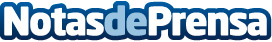 Campaña de publicidad directa para el 40 Aniversario de CarrefourAcción de reparto de publicidad realizada por OPEN-buzoneo.com para el 40 Aniversario de la marca en EspañaDatos de contacto:DIABLO MEDIA ESPAÑAAgencia de Marketing Digital de OPEN-buzoneo.com645768490Nota de prensa publicada en: https://www.notasdeprensa.es/campaa-de-publicidad-directa-para-el-40-aniversario-de-carrefour Categorias: Marketing http://www.notasdeprensa.es